II  ŚWIĘTOKRZYSKI KONKURS 
PIOSENKI ROSYJSKIEJ – MATRIOSZKA 2014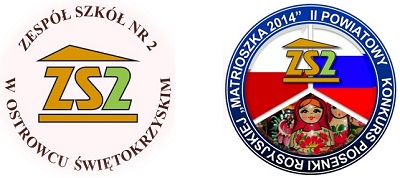 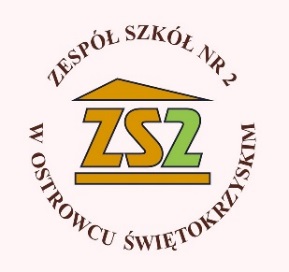 16.05.2014r. – godz. 1100 Zespół Szkół Nr 2 w Ostrowcu ŚwiętokrzyskimKolejność prezentacji:Gabriela Górniak – Publiczne Gimnazjum nr 1 w Ostrowcu Świętokrzyskim - Наш сoсед - Борис Патёмкин, Едита Пьеха,Magdalena Gębora – Publiczne Gimnazjum w Ćmielowie - Гари, гари моя звезда - Анна Герман,Izabela Pięta – Publiczne Gimnazjum w Ćmielowie - Как Ромео и жулетта - Катя Рябова,Wiktoria Paduch, Aleksandra Bilska, Natalia Nawrot, Kinga Szymczyk, Joanna Mańturz – Gimnazjum 
nr 2 w Skarżysku – Kamiennej - Лучшая ночь – МАКСИМ,Żaneta Okła, Małgorzata Sawina,  Tomasz Skorupa – Gimnazjum nr 2 w Skarżysku - Kamiennej - Здравствуй Якуцк – Сайна,Wiktoria Paduch, Patrycja Ocias – Gimnazjum nr 2 w Skarżysku – Kamiennej - Ты неси меня река – Любэ,Julia Wójcicka – Publiczne Gimnazjum im. Jana Pawła II w Sobkowie - Надежда  - Александра Похмутова, Николай Добронравов,Sylwia Klamka, Emilia Drej, Martyna Szewczyk – Publiczne Gimnazjum im. Jana Pawła II 
w Sobkowie - Песенка - Руки в верх,Weronika Kopacz – Publiczne Gimnazjum nr 3 w Ostrowcu Świętokrzyskim - Кино – Кукушка,Martyna Kaczmarczyk – Publiczne Gimnazjum nr 3 w Ostrowcu Świętokrzyskim - Мало тебя – Серебро,Ewelina Pidgurna – Publiczne Gimnazjum nr 3 w Ostrowcu Świętokrzyskim - Одиночка – МАКСИМ,Kinga Łukaszewska – Publiczne Gimnazjum w Bidzinach - Цветами ветра рисовать - Алан Менкен,Adrianna Hauer – Publiczne Gimnazjum nr 3 w Ostrowcu Świętokrzyskim - Мало тебя – Серебро,Monika Duda – Publiczne Gimnazjum w Bidzinach - Как Ромео и жулетта - Катя Рябова,Paulina Lipiec – Publiczne Gimnazjum w Bidzinach - Конь – Любэ,Dominika Łukasik, Elżbieta Kędziora, Aleksandra Guzik, Emilia Grdeń – Publiczne Gimnazjum 
w Bidzinach - Катюша - Матвей Влантор,Oktawia Szymczyk, Dominika Dzik, Agnieszka Nizielska, Izabela Zięba – Publiczne Gimnazjum Nr 4 w Ostrowcu Świętokrzyskim - Наш сосед - Едита Пьеха.Patrycja Libiszewska – Publiczne Gimnazjum im. Jana Pawła II w Sobkowie - Лучшая ночь – МАКСИМ,Judyta Szewczyk – Publiczne Gimnazjum im. Jana Pawła II w Sobkowie – „ Żeby szczęśliwym być” Igor Kochanowski,Adrian Borecki, Krzysztof Łapan, Katarzyna Burda, Marika Zawadzka, Agnieszka Nowakowska, Marcin Rycombel, Cezary Mamerski - Publiczne Gimnazjum nr 1 w Ostrowcu Świętokrzyskim - Как Ромео и жулетта - Катя Рябова